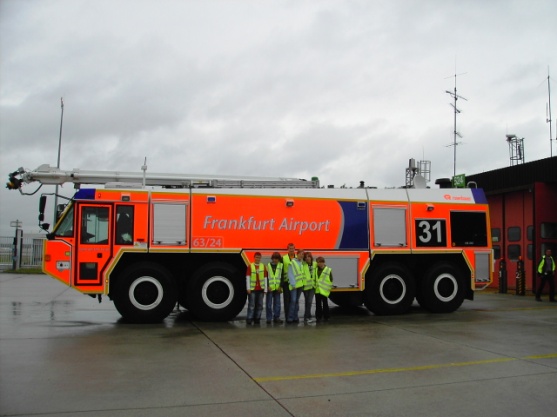 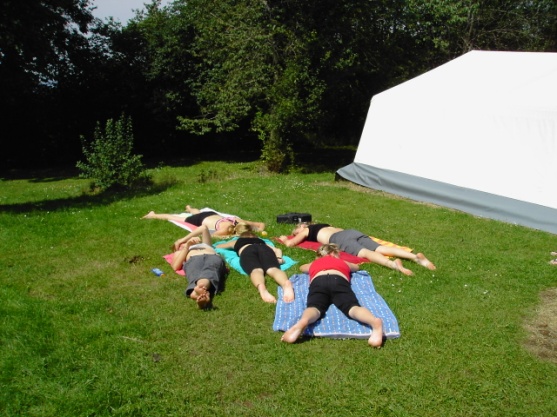 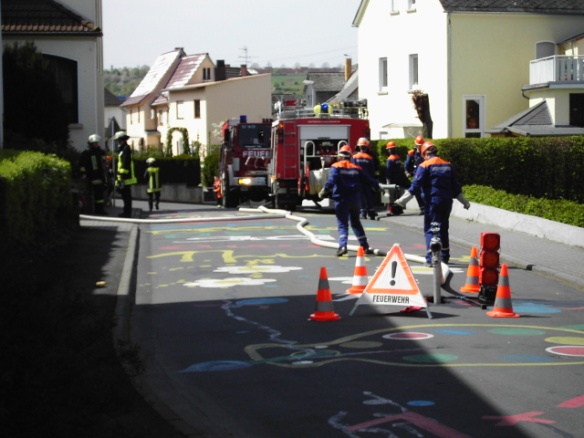 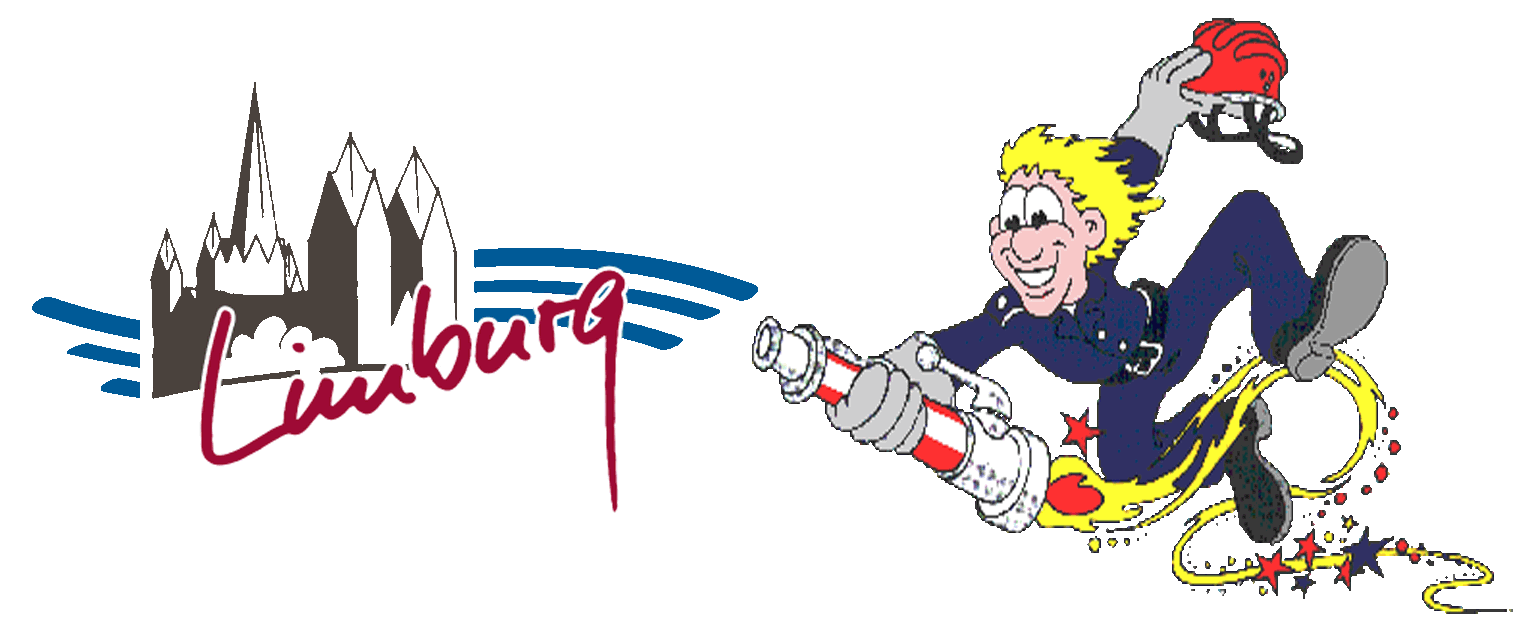 Wir bieten ein abwechslungsreiches Programm. Neben dem Erlernen der Feuerwehrtechnik kommt bei uns die allgemeine Jugendarbeit nicht zu kurz. Du bist zwischen 10 und 17 Jahre alt, dann bist du genau richtig bei uns.Jugendfeuerwehren gibt es in der Kernstadt und in allen Ortsteilen von Limburg.Über einen Besuch  von Dir würden wir uns freuen. Die Übungen sind:In Limburg montags in der Zeit von 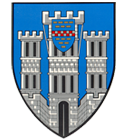 17:00 Uhr bis 19:00 Uhr.  Treffpunkt ist die Feuerwache In der Ste.- Foy Straße 21.In Ahlbach montags in der Zeit von 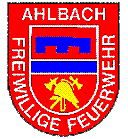 18:00 Uhr bis 19:30 Uhr.Treffpunkt ist  das Feuerwehrhaus Am Spritzenhaus 2.In Dietkirchen alle 14 Tage montags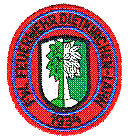 in der Zeit von 18:00 Uhr bis 19:30 Uhr. 		Treffpunkt ist  das Feuerwehrhaus in der Rötherstraße.In Eschhofen dienstags in der Zeit von 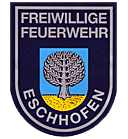 18:00 Uhr bis  19:30 Uhr.             Treffpunkt ist  das Feuerwehrhaus in der Langgasse 9.In Lindenholzhausen dienstags in der Zeit von 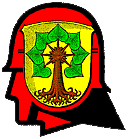 18:30 Uhr bis 20:00 Uhr. Treffpunkt ist  das Feuerwehrhaus in der Schulstraße 18.In Linter mittwochs in der Zeit von 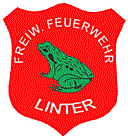 18:00 Uhr bis 20:00 Uhr.                        Treffpunkt ist  das Feuerwehrhaus in der Heidestraße 9.In Offheim donnerstags in der Zeit von 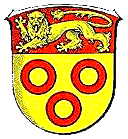 18:00 Uhr bis 20:00 Uhr.                Treffpunkt ist  das Feuerwehrhaus am Hallenbad.In Staffel  dienstags in der Zeit von 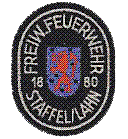 18:00 Uhr bis 20:00 Uhr. Treffpunkt ist  das Feuerwehrhaus in der Schulstraße 1.